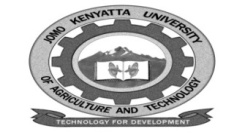 W1-2-60-1-6JOMO KENYATTA UNIVERSITY OF AGRICULTURE AND TECHNOLOGYUNIVERSITY EXAMINATIONS 2014/2015YEAR IV SEMESTER I SPECIAL/SUPPLEMENTARY EXAMINATION FOR THE DEGREE OF BACHELOR OF SCIENCE IN PUBLIC HEALTHIPH 2401:  PROFESSIONAL EHTICS AND LEGAL FRAMEWORKDATE:DECEMBER 2014                                                                TIME: 2 HOURSINSTRUCTIONS:  Answer all questions in section A and  any one from section B. SECTION AQUESTION ONEi.	Define the term ethics.							(2 marks)ii.	Explain the characteristics of a code of ethics.				( 4 marks)QUESTION TWOWrite short notes on Bioethical.							(6 marks)QUESTION THREEWhy are the ethical principles often breached in Kenya’s public Health sector.											(6 marks)QUESTION FOURWhat are the advantages of having a code of ethics.				(6 marks)QUESTION FIVEWhat are the objective of the public officer ethics Act.				(6 marks)QUESTION SIXWhat is the scope of health care ethics.						(6 marks)QUESTION SEVENIdentify the obligation of Healthcare workers which flow from their code of ethics. 											(6 marks)QUESTION EIGHTWhy do you think the concept of health ethics should be broadened to include life styles.											(6 marks)SECTION BQUESTION NINE“Equity is often deferred as our expression of social justice. It has to do with fair distribution of benefits and goes beyond equality of access of access”  Anonymous to what extent do you agree with this statement in regard to the management of public Health in Kenya.									(22 marks)QUESTION TENDiscuss three ethical theories in public health, and illustrate how they have been incorporated in the public sector.QUESTION ELEVENa.	Discuss how social economic and political factors may influence public health 	ethics.										(16 marks)b.	“Confidentiality is one of the ethical principles in public health, however the 	advent of technology  is a threat in upholding this principle. Explain how 	technology can lead to  breach of confidentiality in public health.	(6 marks)